ЧЕРКАСЬКА ОБЛАСНА РАДАГОЛОВАР О З П О Р Я Д Ж Е Н Н Я27.12.2023                                                                                       № 392-рПро нагородження Почесноюграмотою Черкаської обласної радиВідповідно до статті 55 Закону України «Про місцеве самоврядування
в Україні», рішення обласної ради від 25.03.2016 № 4-32/VІІ «Про Почесну грамоту Черкаської обласної ради» (зі змінами):1. Нагородити Почесною грамотою Черкаської обласної ради:за багаторічну плідну працю в системі вищої освіти та високий професіоналізмза вагомий особистий внесок у забезпечення стабільної роботи підприємства в умовах воєнного стану:2. Контроль за виконанням розпорядження покласти на керуючого справами виконавчого апарату обласної ради ГОРНУ Н. В. і відділ організаційного забезпечення ради та взаємодії з депутатами виконавчого апарату обласної ради.Голова									А. ПІДГОРНИЙГЕНЗЕРСЬКУ Ольгу Олександрівну–головного бухгалтера Черкаського державного бізнес-коледжу;АНДРІЄНКА Якова Васильовича–електрогазозварника 4-го розряду комунального підприємства «Управління по експлуатації Будинку рад і об'єктів обласної комунальної власності»;РУСЕНКА Валерія Вікторовича–двірника комунального підприємства «Управління по експлуатації Будинку рад і об’єктів обласної комунальної власності».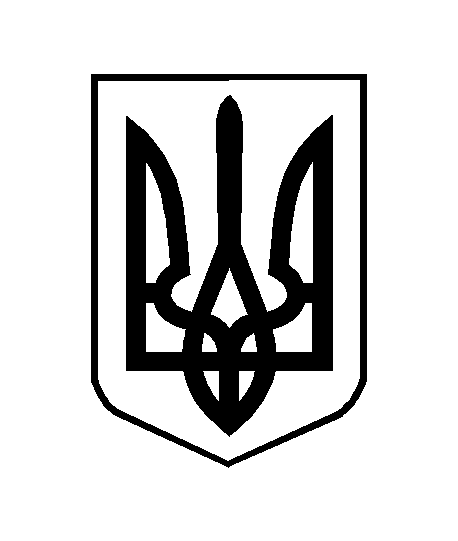 